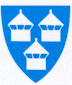 KVITSØY KOMMUNEKvitsøy barnehage4180 KVITSØY		REFERAT SU MØTE I BARNEHAGEN 22/9-16 KL 1730Sak 1/16-17: REVIDERING AV SFO REGLEMENT Saken skal opp i kommunestyret 27/9, og SU i barnehagen har to innspill til saken: Sakens punkt 4 omhandler søskenmoderasjonsordninger på tvers mellom barnehage og SFO. Vedtaket i kommunestyret 14/6-16 var som følger: Vi ønsker å øke søskenmoderasjonen i rådmannens forslag til 30 %, men ellers følge rådmannens beregning, slik at første barn betaler full pris og barn nr 2 får 30 % søskenmoderasjon. Dersom familien har flere barn, får hvert barn etter nr 2 50 % reduksjon.Foreldrene er veldig fornøyd med kommunestyrets vedtak 14/6-16, der moderasjon på tvers mellom barnehage og SFO ble innført. Det som SU belyser i etterkant, er at i de aller fleste tilfeller er det barnehagebudsjettet moderasjonen blir beregnet ut fra, siden barn nr 2 får 30 % moderasjon, og dermed fører dette til mindre inntekt i foreldrebetalingen og barnehagebudsjettet. For 2017 vil dette utgjøre ca kr 40-50 000 i tapte inntekter. Forslaget fra SU i barnehagen er å dele moderasjonen på to mellom SFO og barnehage, slik at det trekkes 15 % fra hvert søsken. Sakens punkt 7 omhandler åpningstiden i SFO, og første punkt beskriver foreldrenes mulighet til å søke om utvidet åpningstid i samarbeid med barnehagen. De barna som har behov for morgenSFO fra kl 0630, blir levert i barnehagen. Så går de over på skolen når det ordinære SFOtilbudet starter kl 0745. SU ser fordelene med samarbeid her, siden det ikke alltid er like mange barn som benytter seg av tilbudet, og kommunen på den måten kan spare ressurser. Det viktigste for pendlerforeldre er at det finnes et tilbud for barna fra kl 0630, men stiller et spørsmålstegn ved at dette tilbudet gis i barnehagen. Aldersspennet mellom barnehagebarn og SFO barn kan være stort, og det kan derfor være vanskelig å gi et optimalt tilbud med god kvalitet for alle barna. Personalets innspill i SU er et ønske om at det ordinære tilbudet starter på skolen fra kl 0730. Dette er til fordel for de foreldrene som begynner på jobb kl 0730 og 0745, og barna blir levert litt før 0730. SFO barna får knapt være innom barnehagen, de får bare tatt av jakken og se seg litt rundt, før de må gå igjen. Et samlet SU forstår problematikken, og forslaget fra SU i barnehagen er at utvidet åpningstid i samarbeid med barnehagen er mellom kl 0630-0730. EVENTUELT: -Vi snakket om sommerfesten, og konkluderte at det var en fin fest, men at vi kanskje trenger flere hender/voksne som har ansvar.-Hva er kjekt for foreldrene å høre osv på foreldremøtet?-Bilder av barna, dialog…-Foreldrene var veldig fornøyd med Blekkulf prosjektet bhg hadde i vår. Ønsket er at prosjektet blir videreført i andre aktiviteter som skjer i bhg, for eksempel hente søppel på turer osv.Kvitsøy, 26/9-16Mvh Mona BjørsvikSekretær